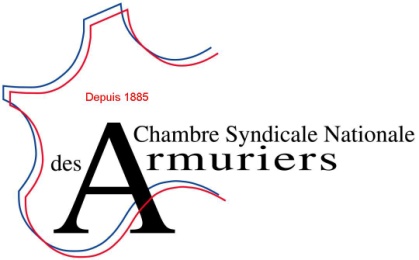 RECAPITULATIF  DE  LA  REGLEMENTATION  DES  ARMESdécret n° 2013-700 du 30 juillet 2013 modifié par décrets des 29 juin 2018 et 20 décembre 2018Précisions et points particuliersLes commerçants en armes de catégories A, B, C ou D doivent disposer d’un local fixe et permanent où ils exercent leur activité.Ce local doit être dûment protégé contre le vol. Le public ne doit pas avoir un accès direct aux munitions.Sauf dérogations expressément précisées dans la loi, toute vente d’armes et munitions à un mineur est interdite, et les restrictions concernant la vente d’armes aux mineurs doivent être affichées dans les lieux de vente.Les objets tirant un projectile ou projetant des gaz développant à la bouche une énergie inférieure à 2 Joules ne sont pas des armes (cas des répliques à billes).Article R.315-13 :Les expéditions d’armes à feu et leurs éléments des catégories mentionnées à l’article R.315-12 doivent être effectuées sans qu’aucune mention faisant apparaître la nature du contenu ne figure sur l’emballage extérieur.En outre, toute arme à feu des catégories A et B doit faire l’objet de deux expéditions séparées :1 - d’une part, les armes proprement dites sur lesquelles a été prélevée l’une des pièces de sécurité mentionnées au 1° de l’article R.313-16 ;2 - d’autre part, les éléments prélevés, qui doivent être acheminés séparément, à vingt quatre heures d’intervalle au moins.Ces dispositions ne sont pas applicables aux expéditions d’armes sous scellés judiciaires.Article R.315-15 :Toute expédition d’armes à feu, d’éléments de ces armes des catégories A, B, C, du g et h de la catégorie D, à l’exception des lanceurs de paintball, doit être effectuée par envoi suivi délivré contre signature.Article R.315-16 :Les expéditions par la voie ferrée, aérienne ou maritime d’armes à feu et d’éléments de ces armes des catégories A, B, C, des g et h de la catégorie D, à l’exception des lanceurs de paintball, doivent être effectuées par un régime d'acheminement permettant de satisfaire aux conditions de délai prévues à l'article R.315-18. Les armes et éléments de ces armes classés dans ces catégories doivent être placés dans des cartons cerclés ou des caisses cerclées ou des conteneurs métalliques cadenassés.Article R.315-17  (extrait) :L’expédition par la voie routière d’armes à feu et d’éléments de ces armes des catégories A, B, C, des g et h de la catégorie D, à l’exception des lanceurs de paintball, doit être effectuée en utilisant des véhicules fermés à clé.Les armes et éléments de ces armes classés dans ces catégories doivent être placés dans des cartons ou des caisses cerclés ou des conteneurs cadenassés ; ils doivent rester pendant toute la durée du transport, notamment pendant les opérations de chargement et de déchargement, ainsi que pendant les arrêts en cours de trajet, sous la garde permanente du conducteur du véhicule ou d’un convoyeur. Dans tous les cas, le port et le transport des armes et objets assimilés (notamment les armes par ressemblance telles que les répliques à bille) ne doivent pas causer de trouble à l'ordre public.Les reproductions d’armes dont le modèle est antérieur au 1er janvier 1900, ne pouvant tirer que des munitions sans étuis métalliques, et classés en D f doivent être des reproductions absolument conformes en tous points au modèle d’origine.Les armes neutralisées acquises avant le 13 juin 2017, et qui comportent le poinçon européen, peuvent être conservées sans formalité. Par contre en cas de vente ou de transfert, elles devront être neutralisées à nouveau selon les nouvelles normes.Les armes acquises ou transférées entre le 13 juin 2017 et le 1er août 2018 devront être déclarées en Préfecture avec un certificat médical de moins de 1 mois.Les armes acquises ou transférées depuis le 1er août 2018 sont déclarées en Préfecture avec certificat médical de moins de 1 mois.Sont classées au paragraphe g de la catégorie D, donc en vente libre aux majeurs, les armes figurant dans le tableau suivant, compte tenu de leur intérêt culturel, historique ou scientifique :Ne sont pas classées au paragraphe e de la catégorie D, donc restant sous le régime de l’autorisation ou de la déclaration en raison de leur dangerosité avérée, les armes dont le modèle est antérieur au 1er janvier 1900 figurant dans le tableau suivant :MATERIEL CONCERNE : armes, éléments d’armes et munitionsACQUISITIONINSCRIPTIONPORTTRANSPORTCATA1CATA2Les armes et les éléments d’arme interdits à l'acquisition et à la détention qui relèvent de la catégorie A1, sont les suivants :
1° - Armes à feu camouflées sous la forme d'un autre objet ;
2° - Armes à feu de poing, quel que soit le type ou le système de fonctionnement permettant le tir de plus de vingt et une munitions sans qu'intervienne un réapprovisionnement dès lors qu’un système d'alimentation d’une capacité supérieure à vingt cartouches fait partie intégrante de l’arme à feu ou, s’il est amovible, y a été inséré ; 
3° - Armes à feu d'épaule semi-automatiques à percussion annulaire permettant le tir de plus de trente et une  munitions sans qu’intervienne un réapprovisionnement dès lors qu’un chargeur d’une capacité supérieure à trente cartouches fait partie intégrante de l’arme à feu ou, s’il est amovible, y a été inséré ;
3° bis - Armes à feu d’épaule semi-automatiques à percussion centrale permettant de tirer plus de 11 munitions sans recharger, dès lors :a) qu’un chargeur d’une capacité supérieure à 10 cartouches fait partie intégrante de l’arme à feu ;b) ou qu’un chargeur amovible d’une capacité supérieure à 10 cartouches y a été inséré ;3° ter - Armes à feu d’épaule semi-automatiques alimentées par bande quelle qu’en soit la capacité ;3° quater - Armes à feu d’épaule à répétition manuelle permettant le tir de plus de trente et une munitions sans qu’intervienne un réapprovisionnement, dès lors qu’un chargeur d’une capacité supérieure à trente cartouches fait partie intégrante de l’arme à feu ou, s’il est amovible, y a été inséré ;4° - Armes à feu à canons rayés et leurs munitions dont le projectile a un diamètre maximum, supérieur ou égal à  à l'exception des armes conçues pour tirer exclusivement des projectiles non métalliques ;
5° - Armes à feu à canon lisse et leurs munitions d’un calibre supérieur au calibre 8, à l'exclusion des armes de catégorie C ou D, classées par arrêté conjoint du ministre de l'intérieur et des ministres chargés des douanes et de l'industrie ;
6° - Munitions dont le projectile est supérieur ou égal à 20 mm, à l’exception de celles utilisées par les armes classées en catégorie C ;7° - Eléments de ces armes et éléments de ces munitions ;
8° -  Système d'alimentation d'arme de poing contenant plus de 20 munitions ;
9° - Système d'alimentation d'arme d'épaule à percussion annulaire contenant plus de 30 munitions ;9°bis - Système d’alimentation d’arme d’épaule semi-automatique à percussion centrale contenant plus de 10 munitions ;9 ter - Système d’alimentation d’arme d’épaule à répétition manuelle et à percussion centrale contenant plus de trente munitions ;10° - Armes ou type d'armes présentant des caractéristiques techniques équivalentes et qui, pour des raisons tenant à leur dangerosité, à l’ordre public ou à la sécurité nationale, sont classés dans cette catégorie par arrêté conjoint du ministre de l'intérieur et des ministres chargés des douanes et de l'industrie ;11° - Armes à feu à répétition automatique transformées en armes à feu à répétition semi-automatique ;12° - Armes à feu d’épaule à répétition semi-automatique dont la longueur peut être réduite à moins de 60 cm à l’aide d’une crosse repliable ou télescopique, ou d’une crosse démontable sans outils, sans qu’elles perdent leur fonctionnalité.Les armes relevant des matériels de guerre, les matériels destinés à porter ou à utiliser au combat les armes à feu, les matériels de protection contre les gaz de combat, qui sont classés en catégorie A2, sont les suivants : (extraits du CSI)1° - Armes à feu à répétition automatique, leurs éléments spécifiquement conçus pour elles et tout dispositif additionnel pouvant se monter sur une arme à feu semi-automatique permettant le tir en rafale de projectiles ou s’assimilant au tir en rafale par l’augmentation de sa vitesse de tir ;2° - Munitions à projectiles perforants, explosifs ou incendiaires, et leurs éléments ; ↕4° -  Canons, obusiers, mortiers, lance-roquettes et lance-grenades, de tous calibres, lance-projectiles et systèmes de projection spécifiquement destinés à l’usage militaire ou au maintien de l’ordre, ainsi que leurs tourelles, affûts, bouches à feu, tubes de lancement, lanceurs à munition intégrée, culasses, traîneaux, freins et récupérateurs ;5° - Munitions et éléments de munitions pour les armes énumérées au 4° ;6° - Bombes, torpilles, mines, missiles, grenades, engins incendiaires, chargés ou non chargés, leurres ; équipements de lancement ou de largage pour les matériels visés au présent alinéa ; artifices et appareils, chargés ou non chargés, destinés à faire éclater les engins et munitions visés au 5° et au 6° ;↕12° - Matériels de transmission et télécommunication conçus pour les besoins militaires ou pour la mise en œuvre des forces et leurs logiciels spécialement conçus ; matériels de contre-mesures électroniques et leurs logiciels spécialement conçus ;↕14° - Matériels d’observation ou de prise de vues conçus pour l’usage militaire ; matériels de visée ou de vision nocturne ou par conditions de visibilité réduite utilisant l’intensification de lumière ou l’infrarouge passif destinés exclusivement à l’usage militaire et matériels utilisant les mêmes technologies qui peuvent être mis en œuvre sans l’aide des mains ;↕18° - Armes ou type d’armes, matériels ou type de matériels présentant des caractéristiques techniques équivalentes classés dans cette catégorie pour des raisons d’ordre public ou de sécurité nationale définies par arrêté conjoint des ministres de la défense, de l’intérieur et des ministres chargés des douanes et de l’industrie.INTERDITsauf exception avec autorisation préfectoralepréalable+ pièce d'identitéINTERDITINTERDITsauf exceptionsur registrecatégorie A+ retour double autorisation en PréfectureINTERDITINTERDITINTERDITINTERDIT sans motif légitime (la licence de tir vaut titre de transport légitime), arme rendue inutilisable  immédiatementTransport routier : coffre du véhicule fermé à clé et constamment sous surveillanceINTERDITMATERIEL CONCERNE : armes, éléments d’armes et munitionsACQUISITIONINSCRIPTIONPORTTRANSPORTCATBLes armes soumises à autorisation pour l'acquisition et la détention qui relèvent de la catégorie B, sont les suivantes :
1° - Armes à feu de poing et armes converties en armes de poing non comprises dans les autres catégories ;
2° - Armes à feu d'épaule :
a) à répétition semi-automatique, à percussion centrale, dont le projectile a un diamètre inférieur à , d'une capacité supérieure à 3 coups ou équipées d'un système d'alimentation amovible et n'excédant pas 11 coups sans qu'intervienne un réapprovisionnement ;
a.bis) à répétition semi-automatique à percussion annulaire, dont le projectile a un diamètre inférieur à , d'une capacité supérieure à 3 coups ou équipées d’un système d’alimentation amovible et n’excédant pas 31 coups sans qu'intervienne un réapprovisionnement ;b) à répétition manuelle, dont le projectile a un diamètre inférieur à 20 mm, d’une capacité supérieure à 11 coups et n’excédant pas 31 coups sans qu’intervienne un réapprovisionnement ;
c) dont la longueur totale minimale est inférieure ou égale à 80 cm ou dont la longueur du canon est inférieure ou égale à 45 cm ;
d) à canon lisse à répétition ou semi-automatiques dont la longueur totale minimale est inférieure ou égale à 80 cm ou dont la longueur du canon est inférieure ou égale à  ;
e) à répétition semi-automatique ayant l'apparence d'une arme automatique ;
f) à répétition manuelle munies d'un dispositif de rechargement à pompe suivantes :- armes à canon lisse ;- armes à canon rayé autres que celles répondant aux caractéristiques énoncées au b du 1° du III ou celles mentionnées au d du même 1° ;
3° - Armes à feu fabriquées pour tirer une balle ou plusieurs projectiles non métalliques et munitions classées dans cette catégorie par arrêté conjoint du ministre de l’intérieur et des ministres chargés des douanes et de l’industrie ;4° - Armes chambrant les calibres suivants, quel que soit leur type ou le système de fonctionnement ainsi que leurs munitions, douilles et douilles amorcées, à l'exception de celles classées dans la catégorie A :Calibre 7,62 x 39Calibre 5,56 x 45Calibre 5,45 x 39Calibre 12,7 x 99Calibre 14,5 x 1145° - Eléments des armes classées aux 1°, 2°, 3° et 4° de la présente catégorie ;
6° - Armes à impulsion électrique permettant de provoquer un choc électrique à distance et leurs munitions ;
7° - Armes à impulsion électrique de contact permettant de provoquer un choc électrique à bout touchant classées dans cette catégorie par arrêté conjoint du ministre de l'intérieur et des ministres chargés des douanes et de l'industrie ;  
8° - Générateurs d'aérosols incapacitants ou lacrymogènes d’une capacité supérieure à 100 ml ou classés dans cette catégorie par arrêté conjoint du ministre de l'intérieur et des ministres chargés des douanes et de l'industrie ;
9° - Armes ou type d'armes présentant des caractéristiques techniques équivalentes qui, pour des raisons tenant à leur dangerosité, à l’ordre public ou à la sécurité nationale, sont classés dans cette catégorie par arrêté conjoint du ministre l'intérieur et des ministres chargés des douanes et de l'industrie ;
10° - Munitions à percussion centrale et leurs éléments conçus pour les armes de poing mentionnées au 1° à l'exception de celles classées en catégorie C par un arrêté conjoint du ministre de l'intérieur et des ministres chargés des douanes et de l'industrie.11° - Système d’alimentation des armes mentionnées au II.Autorisation préfectoralepréalable+ pièce d'identitéSur registrecatégorie B+ retour double autorisation en PréfectureINTERDITINTERDIT sans motif légitime (la licence de tir vaut titre de transport légitime) arme rendue inutilisable  immédiatementTransport routier - coffre du véhicule fermé à clé et constamment sous surveillanceMATERIEL CONCERNE : armes, éléments d’armes et munitionsACQUISITIONINSCRIPTIONPORTTRANSPORTCATCLes armes soumises à déclaration pour l'acquisition et la détention qui relèvent de la catégorie C, sont les suivantes :
1° - Armes à feu d'épaule :a) à répétition semi-automatique dont le projectile a un diamètre inférieur à  équipées de systèmes d'alimentation inamovibles permettant le tir de 3 munitions au plus sans qu'intervienne le réapprovisionnement ;
b) à répétition manuelle dont le projectile a un diamètre inférieur à  équipées de systèmes d'alimentation permettant le tir de 11 munitions au plus, sans qu'intervienne le réapprovisionnement, ainsi que les systèmes d'alimentation de ces armes ;c) à un coup par canon ;d) à répétition manuelle à canon rayé munies d’un dispositif de rechargement à pompe chambré pour les calibres 8, 10, 12, 14, 16, 20, 24, 28, 32, 36 et .410, d’une capacité inférieure ou égale à 5 coups, dont la longueur totale est supérieure à 80 cm, dont la longueur du canon est supérieure à 60 cm et dont la crosse est fixe ;
2° - Eléments de ces armes ;
3° - Armes à feu fabriquées pour tirer une balle ou plusieurs projectiles non métalliques classées dans cette catégorie par arrêté conjoint du ministre de l'intérieur et des ministres chargés des douanes et de l'industrie ;
4° - Armes et lanceurs dont le projectile est propulsé de manière non pyrotechnique avec une énergie à la bouche supérieure ou égale à 20 joules ;5° - Armes ou type d'armes présentant des caractéristiques équivalentes qui, pour des raisons tenant à leur dangerosité, à l’ordre public ou la sécurité nationale sont classés dans cette catégorie par arrêté conjoint du ministre de l'intérieur et des ministres chargés des douanes et de l'industrie ;
6° - Munitions et éléments de munitions classés dans cette catégorie selon les modalités prévues au 10° de la catégorie B   (calibres dits mixtes) :Calibre .25-20 WinchesterCalibre .32-20 WinchesterCalibre .38-40 RemingtonCalibre.44-40 WinchesterCalibre .44 Remington magnumCalibre .45 Colt ou .45 Long Colt7° - Munitions et éléments de munitions classés dans cette catégorie par arrêté conjoint du ministre de l'intérieur et des ministres chargés des douanes et de l’industrie   (anciens calibres militaire déclassés) :Calibre 7,5 x 54 MASCalibre .30 M1Calibre 7,62 x 51 ou 7,62 x 51 OTAN ou .308 Winchester ou .308 OTAN7,92 x 57 Mauser ou 7,92 x 57.JS ou 8 x 57.J ou 8 x 57.JS ou 8 mm Mauser7,62 x 54.R ou 7,62 x 54.R Mosin Nagant7,62 x 63 ou .30-06 Springfield7,5 x 55 Suisse.303 British ou 7,7 x 568° - Autres munitions et éléments de munitions des armes de catégorie C ;9° - Armes neutralisées selon les modalités définies par arrêté conjoint du ministre de l’intérieur et des ministres chargés des douanes et de l’industrie ;10° - Système d’alimentation des armes mentionnées au III.Permis de chasser validé année ou de l’année précédente ou licence de tir valide tamponnée par le médecin + pièce d’identitéPour le 3° à défaut de licence de tir ou permis de chasser valides, un certificat médical de moins de 1 mois suffit + pièce d’identité, puis déclaration avec le certificat médical sous pli cachetéPour les munitions du 6° et 7°  récépissé de déclaration de l’arme correspondante + licence de tir ou permis de chasser validesPour les munitions du 8° licence de tir ou permis de chasser validesPour le 9° à défaut de licence de tir ou permis de chasser valides, un certificat médical de moins de 1 mois suffit + pièce d’identité, puis déclaration avec le certificat médical sous pli cachetéSur registrecatégorie C 1°,2°,3°,4°,5°et 9°+ déclaration en PréfecturePour les munitions 6°, 7°, 8° pas d’inscription sur un registreSur registrecatégorie C + déclaration en PréfectureLIBRE avec motif légitime (chasse ou tir)INTERDITsauf motif légitime - reconstitution historique ou manifestation culturelle ou commémorativeINTERDIT sans motif légitime (le permis de chasser ou la  licence de tir valent titre de transport légitime), arme rendue inutilisable immédiatementTransport sous étui, arme vide, sécurisée et munitions à partINTERDITsauf motif légitime - reconstitution historique ou manifestation culturelle ou commémorativeMATERIEL CONCERNE : armes, éléments d’armes et munitionsACQUISITIONINSCRIPTIONPORTTRANSPORTCATDLes armes et matériels dont l'acquisition et la détention sont libres, qui relèvent de la catégorie D, sont les suivants :
a) Tous objets susceptibles de constituer une arme dangereuse pour la sécurité publique dont :
-  les armes non à feu camouflées ;
-  les poignards, les couteaux-poignards, les matraques, les projecteurs hypodermiques et les autres armes figurant sur un arrêté du ministre de l'intérieur ;
b) Générateurs d'aérosols lacrymogènes ou incapacitants d'une capacité inférieure ou égale à 100 ml sauf ceux classés dans une autre catégorie par arrêté conjoint du ministre de l'intérieur et des ministres chargés des douanes et de l'industrie ;
c) Armes à impulsions électriques de contact permettant de provoquer un choc électrique à bout touchant sauf celles classées dans une autre catégorie par arrêté conjoint du ministre de l'intérieur et des ministres chargés des douanes et de l'industrie ;
d) (ancien paragraphe abrogé) ;e) Armes historiques et de collection dont le modèle est antérieur au 1er janvier 1900, à l'exception de celles classées dans une autre catégorie, en raison de leur dangerosité avérée, notamment en raison de leur année de fabrication, par arrêté conjoint du ministre de l'intérieur et des ministres chargés des douanes et de l'industrie   (voir tableau ci-dessous) ;
Le contrôle de la date du modèle et de l'année de fabrication des armes importées est effectué dans les cas et selon des modalités qui sont définis par arrêté conjoint du ministre de l'intérieur et des ministres chargés de l'industrie et des douanes ;
f) Reproductions d'arme dont le modèle est antérieur au 1er janvier 1900 ne pouvant tirer que des munitions sans étui métallique, sauf celles dont la technique de fabrication améliore la précision et la durabilité de l’arme ;
Ces reproductions d'armes historiques et de collection ne peuvent être importées, mises sur le marché ou cédées que si elles sont conformes aux caractéristiques techniques définies par arrêté conjoint du ministre de l'intérieur et des ministres chargés de l'industrie et des douanes et constatées dans un procès-verbal d'expertise effectué par un établissement technique désigné par le ministre de l’intérieur, dans les cas et les conditions déterminés par l'arrêté interministériel prévu ci-dessus.
Les reproductions d'armes historiques et de collection qui ne satisfont pas à ces dispositions relèvent, selon  leurs caractéristiques techniques, du régime applicable aux armes des catégories A, B ou C ;g) Armes historiques et de collection dont le modèle est postérieur au 1er janvier 1900 et qui sont énumérées par un arrêté conjoint du ministre de l'intérieur et de la défense compte tenu de leur intérêt culturel, historique ou scientifique (voir tableau ci-dessous) ;h) Armes et lanceurs dont le projectile est propulsé de manière non pyrotechnique avec une énergie à la bouche comprise entre 2 et 20 joules ;i) Armes conçues exclusivement pour le tir de munitions à blanc, à gaz ou de signalisation et non convertibles pour le tir d’autres projectiles, et les munitions de ces armes ;j) Munitions et éléments de munitions à poudre noire utilisables dans les armes historiques et de collection ainsi que les munitions des armes du h de la présente catégorie ;k) Matériels de guerre dont le modèle est antérieur au 1er janvier 1946 et dont la neutralisation est effectivement garantie par l’application de procédés techniques définis par arrêté du ministre de la défense ;l) Matériels de guerre dont le modèle est postérieur au 1er janvier 1946 dont la neutralisation est effectivement garantie dans les conditions prévues au k et qui sont énumérées par arrêté du ministre de la défense.  LIBRE pour les       majeursPas d’inscriptionni de déclarationa : LIBRE avec motif légitime (chasse ou tir)b : LIBRE avec motif légitime de défensec : INTERDITINTERDIT sans motif légitime (le permis de chasser ou la licence de tir valent titre de transport légitime), arme rendue inutilisable immédiatementPAYS D’ORIGINEDENOMINATIONMARQUEMODELECALIBREAllemagnePistolet semi-automatique BergmannSimplex19018 mmAllemagneCarabine semi-automatique d’origineLuger (parabellum)1900-19027,65 mmAllemagnePistolet semi-automatique AdlerWaf-Hermsdorff19057,25 mmAllemagnePistolet semi-automatique MannF.Mann-Werk19196,33 mm et 6,35 mmAllemagnePistolet semi-automatique LiliputWaffen FBK Menz Suhl19274,25 mm LiliputAutrichePistolet semi-automatique MannlicherSchwarzlose - Mannlicher19007,63 mm MannlicherAutrichePistolet semi-automatique Erika (petit et grand modèle)F-Pfannl1910-19134,25 mm LiliputAutrichePistolet semi-automatique KolibriF-Grabner1913-19202,7 mm et 3 mmBelgiquePistolet semi-automatique ClémentClément19035 mm ClémentEspagneRevolver semi-automatique ZulaicaZulaica19105,5 mm VelodogEtats-UnisPistolet semi-automatique, calibre .38Colt19009 mmEtats-UnisRevolver Lady Smith, calibre .22Smith & Wesson19025,6 mmGrande-BretagnePistolet semi-automatique Gabbett-Fairfax ″Mars″, calibre .45Webley1900.455 (11,5 mm)Grande-BretagneRevolver automatique réglementaire Fosberry, calibre .455Webley1902.455 (11,5 mm)SuèdePistolet semi-automatique HamiltonTorrsin Sons Alingsas19016,5 mm BergmannPAYS D’ORIGINEDENOMINATIONMARQUEMODELECALIBREToutes les armes automatiques quels que soient la dénomination, la marque, le modèle ou le calibreToutes les armes automatiquesToutesTousTous calibresArmes de poingAllemagnePistolet 1896 ou C.96MauserTous modèlesTous calibresFranceRevolver français modèle 1892MASTous modèles à l’exception des modèles dits « à pompe »8 mmEtats-UnisRevolver Colt single action 1873fabriqué après 1900ColtTous modèles avec numéro de série supérieur à 192.000Tous calibresEtats-UnisRevolver Colt New ServiceColtTous modèlesTous calibresEtats-UnisRevolver Smith & Wesson Hand ejectorSmith & WessonTous modèlesTous calibresItalieRevolver italien Bodéo 1889BodéoTous modèlesTous calibresRussieRevolver russe Nagant 1895NagantTous modèles7,62 mmSuisseRevolver d’ordonnance suisse 1882 et 1882-29Schmidt-SigTous modèlesTous calibresArmes d’épauleToutes les armes utilisant le système Mauser 1898Toutes marquesTous modèlesTous calibresToutes les armes utilisant le système Mosin-Nagant 1891Toutes marquesTous modèlesTous calibresToutes les armes françaises utilisant le système BerthierToutes marquesTous modèlesTous calibresBelgiqueBrowning 1892BrowningTous modèlesTous calibresBelgiqueBrowning 1894BrowningTous modèlesTous calibresEtats-UnisWinchester 1873WinchesterTous modèlesTous calibresEtats-UnisWinchester 1886WinchesterTous modèlesTous calibresEtats-UnisWinchester 1892WinchesterTous modèlesTous calibresEtats-UnisWinchester 1894WinchesterTous modèlesTous calibresEtats-UnisWinchester 1895WinchesterTous modèlesTous calibresEtats-UnisWinchester 1897 Riot gunWinchesterTous modèlesTous calibresEtats-UnisWinchester 1897 Trench gunWinchesterTous modèlesTous calibres